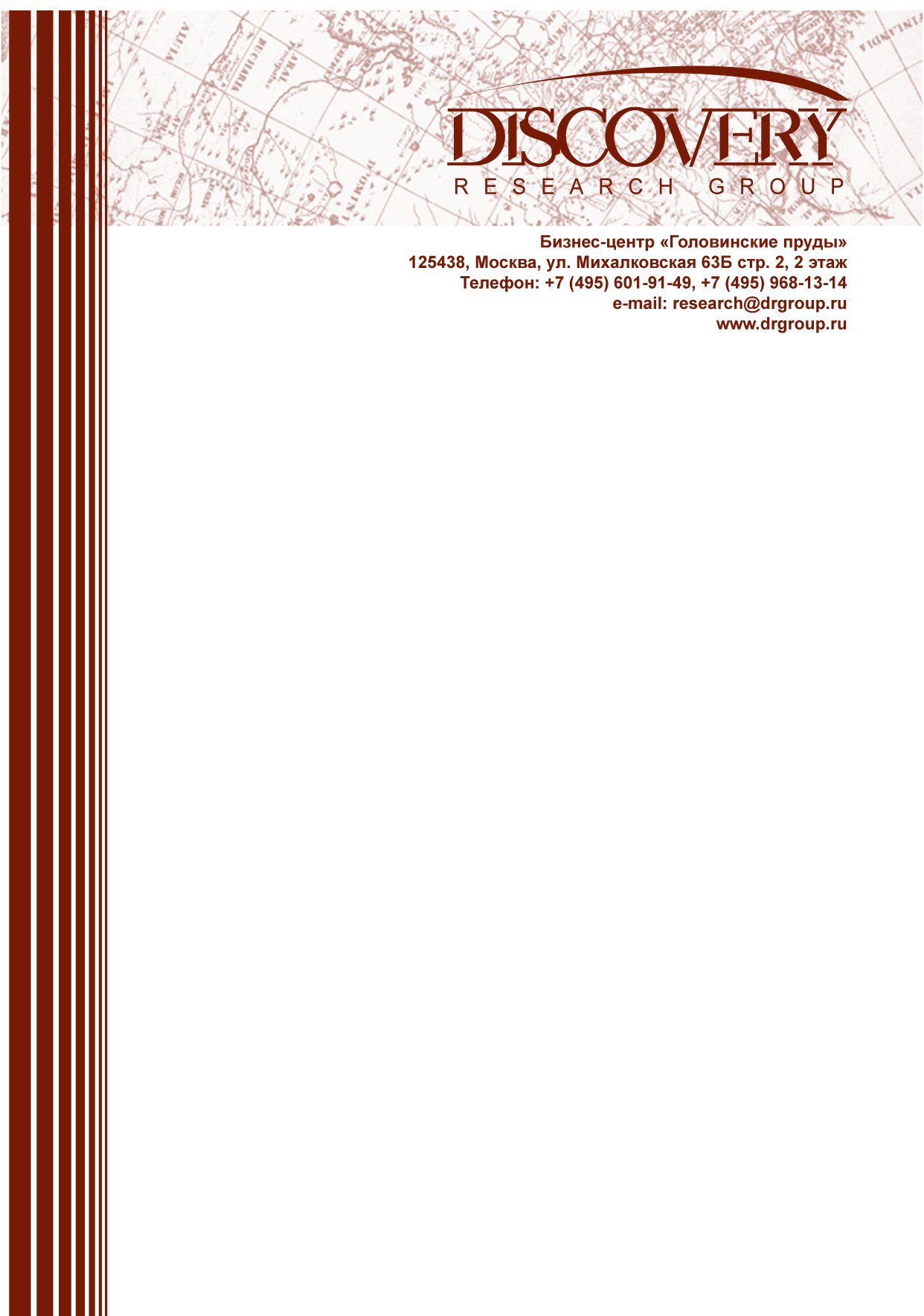 АНАЛИТИЧЕСКИЙ ОТЧЕТРоссийский рынок кисломолочной продукции: текущее состояние и перспективы развитияЭтот отчет был подготовлен DISCOVERY Reearch Group исключительно в целях информации. Содержащиеся в настоящем отчете информация была получена из открытых источников, которые, по мнению, DISCOVERY Reearch Group, являются надежными. Однако DISCOVERY Reearch Group не гарантирует точности и полноты информации для любых целей. Информация, представленная в этом отчете, не должна быть истолкована, прямо или косвенно, как информация, содержащая рекомендации по дальнейшим действиям по ведению бизнеса. Все мнение и оценки, содержащиеся в данном отчете, отражают мнение авторов на день публикации и могут быть изменены без предупреждения.DISCOVERY Reearch Group не несет ответственности за какие-либо убытки или ущерб, возникшие в результате использования любой третьей стороной информации, содержащейся в данном отчете, включая опубликованные мнения или заключения, а также за последствия, вызванные неполнотой представленной информации. Информация представленная в настоящем отчете, получена из открытых источников. Дополнительная информация может быть представлена по запросу.Этот документ или любая его часть не может распространяться без письменного разрешения DISCOVERY Reearch Group либо тиражироваться любыми способами.Copyright © 2009 Dicovery Reearch Group.Март 2011г.МоскваАгентство DISCOVERY Reearch GroupОсновное направление деятельности DISCOVERY Reearch Group – проведение маркетинговых исследований полного цикла в Москве и регионах России, а также выполнение отдельных видов работ на разных этапах реализации исследовательского проекта. Также DISCOVERY Reearch Group в интересах Заказчика разрабатывает и реализует PR-кампании, проводит конкурентную разведку с привлечением соответствующих ресурсов.В конце 2006 г. создана компания DISCOVERY Leaing Adviory Service, основной деятельностью которой стало оказание маркетинговых, консалтинговых, информационных и лоббистских услуг лизинговым компаниям в России.  С середины 2006 г. развивается новое направление «бизнес-тренинги и краткосрочное бизнес образование». Специалисты агентства обладают обширными знаниями в маркетинге, методологии, методике и технике маркетинговых и социологических исследований, экономике, математической статистике и анализе данных.Специалисты агентства являются экспертами и авторами статей в известных деловых и специализированных изданиях, среди которых SmartMoney, Бизнес, Ведомости, Волга-Пресс, Желтые Страницы, Издательский Дом «Ансар», Итоги, Коммерсантъ, Компания, Новые Известия, Олма Медиа Групп, Профиль, Рбк-Daily, РДВ-Медиа-Урал, Секрет, Эксперт, Build Report, Строительный бизнес.Агентство DISCOVERY Reearch Group является партнером РИА «РосБизнесКонсалтинг» и многих других Интернет-площадок по продаже отчетов готовых исследований.Сотрудники агентства DISCOVERY Reearch Group выполняли проекты для ведущих российских и зарубежных компаний, среди которых: ОглавлениеСПИСОК ТАБЛИЦ И ДИАГРАММ	9РЕЗЮМЕ	17ГЛАВА 1. Технологические характеристики исследования	19Цель исследования	19Задачи исследования	19Объект исследования	20Метод сбора данных	21Методы анализа данных	21Информационная база исследования	21ГЛАВА 2. Ситуация на мировом рынке кисломолочной продукции	22§1. Основные показатели мирового рынка молочной продукции	22§2. Основные показатели мирового рынка кисломолочной продукции	24ГЛАВА 3. Тенденции и перспективы развития российского рынка кисломолочной продукции	29§1. Тенденции и перспективы развития рынка кисломолочной продукции	29§2. Конкурентная среда	29§3. Консолидация рынка	30§4. Инновации в производстве	31Специфика упаковки на рынке	31§5. Ситуация на сырьевом рынке	32§6. Государственное регулирование	33§7. Влияние экономического кризиса	35ГЛАВА 4. Основные показатели российского рынка кисломолочной продукции	37§1. Объем, темпы роста и прогноз рынка кисломолочной продукции	37§2. Сегменты рынка кисломолочной продукции	41§3. Объемы производства кисломолочных продуктов на российском рынке	45Айран	46Ацидофилин	48Варенец	50Йогурт	52Йогурт без пищевых продуктов и пищевых добавок	55Йогурт и прочие виды молока или сливок, ферментированных или сквашенных	57Йогурт и прочие виды молока или сливок, ферментированных или сквашенных, кроме сметаны	59Кварк	61Кефир	62Кефир без пищевых продуктов и пищевых добавок	65Кумыс	67Продукты кисломолочные для детского питания, в том числе для питания детей раннего возраста	69Продукты кисломолочные прочие, в том числе обогащенные	71Продукты кисломолочные, продукты сквашенные термообработанные	73Продукты творожные	76Простокваша, в том числе мечниковская	78Ряженка	81Сметана	83Сметана с массовой долей жира более 35%	85Сметана с массовой долей жира от 10% до 14%	86Сметана с массовой долей жира от 15% до 34%	89Творог	91Творог для детского питания, в том числе обогащенный	93Творог для питания детей раннего возраста	94Творог зерненный	96Творог сухой	99§4. Уровень потребительских цен на рынке кисломолочных продуктов	101§5. Характеристика крупнейших производителей на рынке кисломолочных продуктов	109ОАО «Юнимилк Компания»	109ОАО «Вимм – Билль – Данн Продукты Питания»	110«Danone»	112«Ehrmann»	113«FrieslandCampina»	114ГЛАВА 5. Каналы сбыта	116§1. Основные сетевые розничные компании	116X5 Retail Group	117ООО «Ашан»	118ОАО «ТД «Копейка»	119ОАО «Седьмой континент»	119ОАО «ГК «Виктория»	121Metro Group	122ООО «О’КЕЙ»	123ООО «Лента»	123ОАО «ДИКСИ Групп»	123ОАО «Магнит»	124ГЛАВА 6. Внешнеторговые операции на рынке кисломолочной продукции	126§1. Импорт	126Объем импорта по товарным группам	129Объем импорта по производителям	131§2. Экспорт	151Объем экспорта по товарным группам	154Объем экспорта по производителям	156СПИСОК ТАБЛИЦ И ДИАГРАММВ отчете содержатся 67 таблиц и 132 диаграммы.Таблицы:Таблица 1. Показатели производства кисломолочной продукции в  мире в 2007-2009 гг., тыс. тонн	26Таблица 2. Требования к органолептическим свойствам кисломолочных продуктов	36Таблица 3. Объем розничных продаж десертов на молочной основе в России в натуральном выражении в 2005-2010 гг., тыс. тонн	38Таблица 4. Объем розничных продаж десертов на молочной основе в России в стоимостном выражении в 2005-2010 гг., млн. руб.	39Таблица 5. Объем розничных продаж десертов на молочной основе в России в натуральном выражении в 2010-2015 гг. (прогноз), тыс. тонн	40Таблица 6. Объем розничных продаж десертов на молочной основе в России в стоимостном выражении в 2010-2015 гг. (прогноз), млн. руб.	40Таблица 7. Объем рынка кисломолочной продукции по сегментам в 2010 году в натуральном выражении, тыс. тонн	42Таблица 8. Объем производства айрана в регионах РФ в 2010 г., тонн	49Таблица 9. Объем производства ацидофилина в регионах РФ в 2010 г., тонн	51Таблица 10. Объем производства варенца регионов РФ в 2010 г., тонн	53Таблица 11. Объем производства йогурта регионов РФ в 2010 г., тонн	55Таблица 12. Объем производства йогурта без пищевых продуктов и пищевых добавок в  регионах РФ в 2010 г., тонн	57Таблица 13. Объем производства йогурта и прочих видов молока или сливок, ферментированных или сквашенных, в регионах РФ в 2010 г., тонн	60Таблица 14. Объем производства йогурта и прочих видов молока или сливок, ферментированных или сквашенных, кроме сметаны, в регионах РФ в 2010 г., тонн	61Таблица 15. Объем производства кварка в регионах РФ в 2010 г., тонн	63Таблица 16. Объем производства кефира в регионах РФ в 2010 г., тонн	65Таблица 17. Объем производства кефира без пищевых продуктов и пищевых добавок в регионах РФ в 2010 г., тонн	68Таблица 18. Объем производства кумыса в  регионах РФ в 2010 г., тонн	70Таблица 19. Объем производства продуктов кисломолочных для детского питания, в том числе для питания детей раннего возраста в регионах РФ в 2010 г., тонн	72Таблица 20. Объем производства продуктов кисломолочных прочих, в том числе обогащенных  в регионах РФ в 2010 г., тонн	74Таблица 21. Объем производства продуктов кисломолочных, продуктов сквашенных термообработанных в  регионах РФ в 2010 г., тонн	76Таблица 22. Объем производства продуктов творожных в  регионах РФ в 2010 г., тонн	79Таблица 23. Объем производства простокваши, в том числе мечниковской в регионах РФ в 2010 г., тонн	81Таблица 24. Объем производства ряженки в регионах РФ в 2010 г., тонн	83Таблица 25. Объем производства сметаны в  регионах РФ в 2010 г., тонн	85Таблица 26. Объем производства сметаны с массовой долей жира более 35% в  регионах РФ в 2010 г., тонн	87Таблица 27. Объем производства сметаны с массовой долей жира от 10% до 14%  в регионах РФ в 2010 г., тонн	89Таблица 28. Объем производства сметаны с массовой долей жира от 15% до 34% в регионах РФ в 2010 г., тонн	91Таблица 29. Объем производства творога в регионах РФ в 2010 г., тонн	93Таблица 30. Объем производства творога для детского питания, в том числе обогащенного, в регионах РФ в 2010 г., тонн	95Таблица 31. Объем производства творога для питания детей раннего возраста в регионах РФ в 2010 г., тонн	97Таблица 32. Объем производства творога зерненного в  регионах РФ в 2010 г., тонн	99Таблица 33. Объем производства творога сухого в  регионах РФ в 2010 г., тонн	101Таблица 34. Основные производственные показатели деятельности ОАО «Юнимилк Компания» в 2009 году	110Таблица 35. Операционные показатели компании ОАО «Вимм-Билль-Данн Продукты Питания» на 2007-2008гг. и прогноз на 2009-2011 гг.	112Таблица 36. Импорт кисломолочной продукции в Россию в 2009-2010 гг. в натуральном и стоимостном выражении,  тонн и тыс. $	127Таблица 37. Динамика импорта кисломолочной продукции в России в 2010 году по товарным группам в натуральном выражении, кг	128Таблица 38. Динамика импорта кисломолочной продукции в России в 2010 году по товарным группам в стоимостном выражении, тыс. $	129Таблица 39. Импорт йогурта ферментированного в Россию в 2010 г. в натуральном и стоимостном выражении, тонн и тыс. $	132Таблица 40. Импорт йогуртов без пищевых продуктов и пищевых добавок в Россию в 2010 г. в натуральном и стоимостном выражении, тыс. тонн и млн. $	134Таблица 41. Импорт йогуртов прочих в Россию в 2010 г. в натуральном и стоимостном выражении, тыс. тонн и млн. $	136Таблица 42. Импорт йогуртов с пищевыми продуктами и пищевыми добавками в Россию в 2010 г. в натуральном и стоимостном выражении, тыс. тонн и млн. $	138Таблица 43. Импорт кефира в Россию в 2010 г. в натуральном и стоимостном выражении, тонн и тыс. $	140Таблица 44. Импорт продуктов творожных в Россию в 2010 г. в натуральном и стоимостном выражении, тонн и тыс. $	141Таблица 45. Импорт простокваши в Россию в 2010 г. в натуральном и стоимостном выражении, тонн и тыс. $	142Таблица 46. Импорт ряженки в Россию в 2010 г. в натуральном и стоимостном выражении, тонн и тыс. $	143Таблица 47. Импорт сметаны в Россию в 2010 г. в натуральном и стоимостном выражении, тонн и тыс. $	144Таблица 48. Импорт сметаны с массовой долей жира более 35% в Россию в 2010 г. в натуральном и стоимостном выражении, тонн и тыс. $	145Таблица 49. Импорт сметаны с массовой долей жира от 10% до 14%  в Россию в 2010 г. в натуральном и стоимостном выражении, тонн и тыс. $	146Таблица 50. Импорт сметаны с массовой долей жира от 15% до 34%  в Россию в 2010 г. в натуральном и стоимостном выражении, тонн и тыс. $	146Таблица 51. Импорт творога в Россию в 2010 г. в натуральном и стоимостном выражении, тонн и тыс. $	148Таблица 52. Импорт творога зерненного в Россию в 2010 г. в натуральном и стоимостном выражении, тонн и тыс. $	150Таблица 53. Экспорт кисломолочной продукции из России в 2009-2010 гг. в натуральном и стоимостном выражении, тыс. тонн и тыс. $	152Таблица 54. Динамика экспорта кисломолочных продуктов в России в 2010 году по товарным группам в натуральном выражении, кг	153Таблица 55. Динамика экспорта кисломолочной продукции в России в 2010 году по товарным группам в стоимостном выражении, тыс. $	154Таблица 56. Экспорт варенца из России в 2010 г. в натуральном и стоимостном выражении, тонн и тыс. $	157Таблица 57. Экспорт йогурта без пищевых продуктов и пищевых добавок из России в 2010 г. в натуральном и стоимостном выражении, тонн и тыс. $	158Таблица 58. Экспорт йогуртов прочих из России в 2010 г. в натуральном и стоимостном выражении, тонн и тыс. $	159Таблица 59. Экспорт йогуртов с пищевыми продуктами и пищевыми добавками из России в 2010 г. в натуральном и стоимостном выражении, тонн и тыс. $	160Таблица 60. Экспорт кефира из России в 2010 г. в натуральном и стоимостном выражении, тонн и тыс. $	161Таблица 61. Экспорт продуктов творожных из России в 2010 г. в натуральном и стоимостном выражении, тонн и тыс. $	161Таблица 62. Экспорт ряженки из России в 2010 г. в натуральном и стоимостном выражении, тонн и тыс. $	162Таблица 63. Экспорт сметаны из России в 2010 г. в натуральном и стоимостном выражении, тонн и тыс. $	162Таблица 64. Экспорт сметаны с массовой долей жира от 15% до 34%  из России в 2010 г. в натуральном и стоимостном выражении, тонн и тыс. $	163Таблица 65. Экспорт тана из России в 2010 г. в натуральном и стоимостном выражении, тонн и тыс. $	164Таблица 66. Экспорт творога из России в 2010 г. в натуральном и стоимостном выражении, тонн и тыс. $	165Таблица 67. Экспорт творога зерненного из России в 2010 г. в натуральном и стоимостном выражении, тонн и тыс. $	166Диаграммы: Диаграмма 1. Динамика темпов роста и объема рынка кисломолочной продукции в странах ЕС в 2007-2009 гг., тыс. тонн и %	26Диаграмма 2. Динамика темпов роста и объема рынка кисломолочной продукции в Азии в 2007-2009 гг., тыс. тонн и %	26Диаграмма 3. Динамика  темпов роста и объема рынка кисломолочной продукции в странах Европы (без ЕС) в 2007-2009 гг., тыс. тонн и %	27Диаграмма 4. Динамика темпов роста и объема рынка кисломолочной продукции в Северной Америке в 2007-2009 гг., тыс. тонн и %	28Диаграмма 5. Динамика темпов роста и объема рынка кисломолочной продукции в Южной Америке в 2007-2009 гг., тыс. тонн и %	28Диаграмма 6. Динамика объема и темпов роста  розничных продаж десертов на молочной основе в России в натуральном выражении в 2005-2010 гг., тыс. тонн и %	37Диаграмма 7. Динамика объема и темпов роста розничных продаж десертов на молочной основе в России в стоимостном выражении в 2005-2010 гг., млн. руб. и %	38Диаграмма 8. Динамика объема и темпов роста розничных продаж десертов на молочной основе в России в натуральном выражении в 2010-2015 гг. (прогноз), тыс. тонн и %	39Диаграмма 9. Динамика объема и темпов роста розничных продаж десертов на молочной основе в России в стоимостном выражении в 2010-2015 гг. (прогноз), млн. руб. и %	40Диаграмма 10. Классификация йогуртов	43Диаграмма 11. Динамика объема и темпа роста производства айрана в  России, январь 2010 – февраль 2011 гг.,  тонн и %.	46Диаграмма 12. Динамика объема производства айрана в России по ФО в 2009-2010гг.,  тонн	47Диаграмма 13. Доли Федеральный округов РФ по объему производства айрана в 2010 г., %	47Диаграмма 14. Динамика объема и темпа роста производства ацидофилина в  России, январь 2010 – февраль 2011 гг., тонн и %.	48Диаграмма 15. Динамика объема производства ацидофилина в России по ФО в 2007-2010гг.,  тыс. тонн	49Диаграмма 16. Доли Федеральный округов РФ по объему производства ацидофилина в 2010 г., %	49Диаграмма 17. Динамика объема и темпа роста производства варенца в  России, январь 2010 – февраль 2011 гг., тонн и %.	51Диаграмма 18. Динамика объема производства варенца в России по ФО в 2009-2010гг.,  тыс. тонн	51Диаграмма 19. Доли Федеральный округов РФ по объему производства варенца в 2010 г., %	52Диаграмма 20. Динамика объема и темпа роста производства йогурта в  России, январь 2010 – февраль 2011 гг., тыс. тонн и %.	53Диаграмма 21. Динамика объема производства йогурта в России по ФО  в 2007-2010гг.,  тыс. тонн	53Диаграмма 22. Доли Федеральный округов РФ по объему производства йогурта в 2010 г., %	54Диаграмма 23. Динамика объема и темпа роста производства йогурта без пищевых продуктов и пищевых добавок в  России, январь 2010 – февраль 2011 гг., тыс. тонн и %.	55Диаграмма 24. Динамика объема производства йогурта без пищевых продуктов и пищевых добавок  в России по ФО в 2007-2010гг.,  тыс. тонн	55Диаграмма 25. Доли Федеральный округов РФ по объему производства йогурта без пищевых продуктов и пищевых добавок в 2010 г., %	56Диаграмма 26. Динамика объема и темпа роста производства йогурта и прочих видов молока или сливок, ферментированных или сквашенных, в  России, январь 2010 – февраль 2011 гг., тыс. тонн и %.	57Диаграмма 27. Динамика объема производства йогурта и прочих видов молока или сливок, ферментированных или сквашенных, в России по ФО в 2009-2010гг.,  тыс. тонн	58Диаграмма 28. Доли Федеральный округов РФ по объему производства йогурта и прочих видов молока или сливок, ферментированных или сквашенных, в 2010 г., %	58Диаграмма 29. Динамика объема производства йогурта и прочих видов молока или сливок, ферментированных или сквашенных, кроме сметаны в России в 2009-2010гг.,  тыс. тонн	59Диаграмма 30. Доли Федеральный округов РФ по объему производства йогурта и прочих видов молока или сливок, ферментированных или сквашенных, кроме сметаны, в 2010 г., %	60Диаграмма 31. Динамика объема и темпа роста производства кварка в  России, январь 2010 – февраль 2011 гг., тонн и %.	61Диаграмма 32. Динамика объема производства кварка в России  по ФО в 2009-2010гг.,  тонн	61Диаграмма 33. Доли Федеральный округов РФ по объему производства кварка  в 2010 г., %	62Диаграмма 34. Динамика объема и темпа роста производства кефира в  России, январь 2010 – февраль 2011 гг., тыс. тонн и %.	63Диаграмма 35. Динамика объема производства кефира в России по ФО в 2007-2010гг.,  тыс. тонн	63Диаграмма 36. Доли Федеральный округов РФ по объему производства кефира в 2010 г., %	64Диаграмма 37. Динамика объема и темпа роста производства кефира без пищевых продуктов и пищевых добавок в  России, январь 2010 – февраль 2011 гг., тыс. тонн и %.	65Диаграмма 38. Динамика объема производства кефира без пищевых продуктов и пищевых добавок в России по ФО в 2009-2010гг.,  тыс. тонн	66Диаграмма 39. Доли Федеральный округов РФ по объему производства кефира без пищевых продуктов и пищевых добавок в 2010 г., %	66Диаграмма 40. Динамика объема и темпа роста производства кумыса в  России, январь 2010 – февраль 2011 гг.,  тонн и %.	67Диаграмма 41. Динамика объема производства кумыса в России по ФО в 2009-2010гг.,  тонн	68Диаграмма 42. Доли Федеральный округов РФ по объему производства кумыса в 2010 г., %	68Диаграмма 43. Динамика объема и темпа роста производства продуктов кисломолочных для детского питания, в том числе для питания детей раннего возраста в  России, январь 2010 – февраль 2011 гг., тыс. тонн и %.	69Диаграмма 44. Динамика объема производства продуктов кисломолочных для детского питания, в том числе для питания детей раннего возраста в России по ФО в 2007-2010гг.,  тыс. тонн	70Диаграмма 45. Доли Федеральный округов РФ по объему производства продуктов кисломолочных для детского питания, в том числе для питания детей раннего возраста в 2010 г., %	70Диаграмма 46. Динамика объема и темпа роста производства продуктов кисломолочных прочих, в том числе обогащенных в  России, январь 2010 – февраль 2011 гг., тыс. тонн и %.	71Диаграмма 47. Динамика объема производства продуктов кисломолочных прочих, в том числе обогащенных в России в 2009-2010гг.,  тыс. тонн	72Диаграмма 48. Доли Федеральный округов РФ по объему производства продуктов кисломолочных прочих, в том числе обогащенных в 2010 г., %	72Диаграмма 49. Динамика объема и темпа роста производства продуктов кисломолочных, продуктов сквашенных термообработанных в  России, январь 2010 – февраль 2011 гг., тыс. тонн и %.	74Диаграмма 50. Динамика объема производства продуктов кисломолочных, продуктов сквашенных термообработанных в России по ФО в 2009-2010гг.,  тыс. тонн	74Диаграмма 51. Доли Федеральный округов РФ по объему производства продуктов кисломолочных, продуктов сквашенных термообработанных в 2010 г., %	75Диаграмма 52. Динамика объема и темпа роста производства продуктов творожных в  России, январь 2010 – февраль 2011 гг., тыс. тонн и %.	76Диаграмма 53. Динамика объема производства продуктов творожных в России по ФО в 2009-2010гг.,  тыс. тонн	77Диаграмма 54. Доли Федеральный округов РФ по объему производства продуктов творожных в 2010 г., %	77Диаграмма 55. Динамика объема и темпа роста производства простокваши, в том числе мечниковской в  России, январь 2010 – февраль 2011 гг., тыс. тонн и %.	79Диаграмма 56. Динамика объема производства простокваши, в том числе мечниковской в России по ФО в 2007-2010гг.,  тыс. тонн	79Диаграмма 57. Доли Федеральный округов РФ по объему производства простокваши, в том числе мечниковской, в 2010 г., %	80Диаграмма 58. Динамика объема и темпа роста производства ряженки в  России, январь 2010 – февраль 2011 гг., тыс. тонн и %.	81Диаграмма 59. Динамика объема производства ряженки в России по ФО в 2009-2010гг.,  тыс. тонн	81Диаграмма 60. Доли Федеральный округов РФ по объему производства ряженки в 2010 г., %	82Диаграмма 61. Динамика объема и темпа роста производства сметаны в России, январь 2010 – февраль 2011 гг., тыс. тонн и %.	83Диаграмма 62. Динамика объема производства сметаны в России по ФО в 2007-2010гг.,  тыс. тонн	83Диаграмма 63.  Доли Федеральный округов РФ по объему производства сметаны в 2010 г., %	84Диаграмма 64. Динамика объема и темпа роста производства сметаны с массовой долей жира более 35%  в России, январь 2010 – февраль 2011 гг.,  тонн и %.	85Диаграмма 65. Динамика объема производства сметаны с массовой долей жира более 35% в России по ФО в 2009-2010гг.,  тонн	85Диаграмма 66.  Доли Федеральный округов РФ по объему производства сметаны с массовой долей жира более 35% в 2010 г., %	86Диаграмма 67. Динамика объема и темпа роста производства сметаны с массовой долей жира от 10% до 14%  в России, январь 2010 – февраль 2011 гг., тыс. тонн и %.	87Диаграмма 68. Динамика объема производства сметаны с массовой долей жира от 10% до 14% в России по ФО в 2009-2010гг.,  тыс. тонн	87Диаграмма 69. Доли Федеральный округов РФ по объему производства сметаны с массовой долей жира от 10% до 14% в 2010 г., %	88Диаграмма 70. Динамика объема и темпа роста производства сметаны с массовой долей жира от 15% до 34%  в России, январь 2010 – февраль 2011 гг., тыс. тонн и %.	89Диаграмма 71. Динамика объема производства сметаны с массовой долей жира от 15% до 34% в России по ФО в 2009-2010гг.,  тонн	89Диаграмма 72. Доли Федеральный округов РФ по объему производства сметаны с массовой долей жира от 15% до 34% в 2010 г., %	90Диаграмма 73. Динамика объема и темпа роста производства творога  в России, январь 2010 – февраль 2011 гг., тыс. тонн и %.	91Диаграмма 74. Динамика объема производства творога в России по ФО в 2009-2010гг.,  тыс. тонн	91Диаграмма 75. Доли Федеральный округов РФ по объему производства творога в 2010 г., %	92Диаграмма 76. Динамика объема и темпа роста производства творога для детского питания, в том числе обогащенного  в России, январь 2010 – февраль 2011 гг.,  тонн и %.	93Диаграмма 77. Динамика объема производства творога для детского питания, в том числе обогащенного  в России по ФО в 2009-2010гг.,  тонн	93Диаграмма 78. Доли Федеральный округов РФ по объему производства творога для детского питания, в том числе обогащенного, в 2010 г., %	94Диаграмма 79. Динамика объема и темпа роста производства творога для питания детей раннего возраста  в России, январь 2010 – февраль 2011 гг., тонн и %.	95Диаграмма 80. Динамика объема производства творога для питания детей раннего возраста  в России по ФО в 2009-2010гг.,  тыс. тонн	95Диаграмма 81. Доли Федеральный округов РФ по объему производства творога для питания детей раннего возраста в 2010 г., %	96Диаграмма 82. Динамика объема и темпа роста производства творога зерненного  в России, январь 2010 – февраль 2011 гг., тыс. тонн и %.	97Диаграмма 83. Динамика объема производства творога зерненного в России по ФО в 2009-2010гг.,  тыс. тонн	97Диаграмма 84. Доли Федеральный округов РФ по объему производства творога зерненного в 2010 г., %	98Диаграмма 85. Динамика объема и темпа роста производства творога сухого  в России, январь 2010 – февраль 2011 гг., тонн и %.	99Диаграмма 86. Динамика объема производства творога сухого в России по ФО в 2009-2010гг.,  тонн	99Диаграмма 87. Доли Федеральный округов РФ по объему производства творога сухого в 2010 г., %	100Диаграмма 88. Динамика изменения среднего уровня потребительских цен на кисломолочные продукты в России в  январе 2010 г. – феврале 2011 г., руб./л	101Диаграмма 89. Динамика изменения среднего уровня потребительских цен на кисломолочные продукты в Центральном ФО в  январе 2010 г. – феврале 2011 г., руб./л	102Диаграмма 90. Динамика изменения среднего уровня потребительских цен на кисломолочные продукты в Северо-Западном ФО в  январе 2010 г. – феврале 2011 г., руб./л	103Диаграмма 91. Динамика изменения среднего уровня потребительских цен на кисломолочные продукты в Южный ФО в  январе 2010 г. – феврале 2011 г., руб./л	104Диаграмма 92. Динамика изменения среднего уровня потребительских цен на кисломолочные продукты в Северо-Кавказском ФО в  январе 2010 г. – феврале 2011 г., руб./л	105Диаграмма 93. Динамика изменения среднего уровня потребительских цен на кисломолочные продукты в Приволжском ФО в  январе 2010 г. – феврале 2011 г., руб./л	106Диаграмма 94. Динамика изменения среднего уровня потребительских цен на кисломолочные продукты в Уральском ФО в  январе 2010 г. – феврале 2011 г., руб./л	107Диаграмма 95. Динамика изменения среднего уровня потребительских цен на кисломолочные продукты в Сибирском ФО в  январе 2010 г. – феврале 2011 г., руб./л	108Диаграмма 96. Динамика изменения среднего уровня потребительских цен на кисломолочные продукты в Дальневосточном ФО в  январе 2010 г. – феврале 2011 г., руб./л	109Диаграмма 97. Структура продукции компании «Danone» в 2009 году, %	113Диаграмма 98. Структура компании «X5 Retail Group» в 2009 году, количество магазинов	117Диаграмма 99. Структура сети ООО «Ашан» в 2010 году, количество магазинов	118Диаграмма 100. Структура сети ОАО «Седьмой Континент» по регионам в 2010 году, количество магазинов	120Диаграмма 101. Структура ОАО «ГК «Виктория» в 2011 году, количество магазинов	122Диаграмма 102. Структура ОАО «ГК «Виктория» по регионам в 2011 году, количество магазинов	122Диаграмма 103. Структура ОАО «ДИКСИ Групп» в 2010 году, количество магазинов	124Диаграмма 104. Структура ОАО «Магнит» в 2010 году, количество магазинов	125Диаграмма 105. Структура импорта товарных групп кисломолочной продукции в 2009 году в натуральном выражении, %	129Диаграмма 106. Структура импорта товарных групп кисломолочной продукции в 2009 году в стоимостном выражении, %	130Диаграмма 107. Структура импорта товарных групп масел в 2010 году в натуральном выражении, %	130Диаграмма 108. Структура импорта товарных групп масел в 2010 году в стоимостном выражении, %	131Диаграмма 109. Доли лидирующих производителей по объему импорта в Россию йогуртов ферментированных за 2010 г. в натуральном выражении, %	132Диаграмма 110. Доли лидирующих производителей по объему импорта в Россию йогуртов ферментированных за 2010 г. в стоимостном выражении, %	132Диаграмма 111. Доли лидирующих производителей по объему импорта в Россию йогуртов без пищевых продуктов и пищевых добавок за 2010 г. в натуральном выражении, %	134Диаграмма 112. Доли лидирующих производителей по объему импорта в Россию йогуртов без пищевых продуктов и пищевых добавок за 2010 г. в стоимостном выражении, %	135Диаграмма 113. Доли лидирующих производителей по объему импорта в Россию йогуртов прочих за 2010 г. в натуральном выражении, %	136Диаграмма 114. Доли лидирующих производителей по объему импорта в Россию йогуртов прочих за 2010 г. в стоимостном выражении, %	136Диаграмма 115. Доли лидирующих производителей по объему импорта в Россию йогуртов с пищевыми продуктами и пищевыми добавками за 2010 г. в натуральном выражении, %	138Диаграмма 116. Доли лидирующих производителей по объему импорта в Россию йогуртов с пищевыми продуктами и пищевыми добавками за 2010 г. в стоимостном выражении, %	138Диаграмма 117. Доли лидирующих производителей по объему импорта в Россию кефира за 2010 г. в натуральном выражении, %	139Диаграмма 118. Доли лидирующих производителей по объему импорта в Россию кефира за 2010 г. в стоимостном выражении, %	140Диаграмма 119. Доли лидирующих производителей по объему импорта в Россию простокваши за 2010 г. в натуральном выражении, %	141Диаграмма 120. Доли лидирующих производителей по объему импорта в Россию простокваши за 2010 г. в стоимостном выражении, %	142Диаграмма 121. Доли лидирующих производителей по объему импорта в Россию сметаны за 2010 г. в натуральном выражении, %	143Диаграмма 122. Доли лидирующих производителей по объему импорта в Россию сметаны за 2010 г. в стоимостном выражении, %	144Диаграмма 123. Доли лидирующих производителей по объему импорта в Россию сметаны с массовой долей жира от 15% до 34%  за 2010 г. в натуральном выражении, %	146Диаграмма 124. Доли лидирующих производителей по объему импорта в Россию сметаны с массовой долей жира от 15% до 34%  за 2010 г. в стоимостном выражении, %	146Диаграмма 125. Доли лидирующих производителей по объему импорта в Россию творога  за 2010 г. в натуральном выражении, %	148Диаграмма 126. Доли лидирующих производителей по объему импорта в Россию творога  за 2010 г. в стоимостном выражении, %	148Диаграмма 127. Доли лидирующих производителей по объему импорта в Россию творога зерненного  за 2010 г. в натуральном выражении, %	150Диаграмма 128. Доли лидирующих производителей по объему импорта в Россию творога зерненного  за 2010 г. в стоимостном выражении, %	150Диаграмма 129. Структура экспорта товарных групп кисломолочной продукции в 2009 году в натуральном выражении, %	154Диаграмма 130. Структура экспорта товарных групп кисломолочной продукции в 2009 году в стоимостном выражении, %	155Диаграмма 131. Структура экспорта товарных групп кисломолочной продукции  в 2010 году в натуральном выражении, %	155Диаграмма 132. Структура экспорта товарных групп кисломолочной продукции в 2010 году в стоимостном выражении, %	156РЕЗЮМЕВ 2010 году на рынке кисломолочной продукции отмечалась тенденция увеличения рынка на 11% в стоимостном выражении. Однако данный темп роста вызван увеличением цен за единицу товара в каждой категории. По сравнению с высокими темпами роста в докризисном периоде, в 2010 году данный показатель показал весьма скромные результаты как в стоимостном, так и в натуральном выражении.Отличительной чертой российского рынка кисломолочной продукции является жесткая конкуренция между производителями: крупные игроки «поглощают» мелких региональных производителей, увеличивая тем самым свою долю на рынке кисломолочной продукции в России.Среди лидеров рынка кисломолочной продукции в России на данный момент можно выделить следующие компании:ОАО «Юнимилк Компания»ОАО «Вимм-Билль-Данн Продукты Питания»«Danone»«Ehrmann»«FrieslandCampina»По оценкам экспертов Euromonitor, в 2010 году объем розничных продаж десертов на молочной основе (йогурты, творожки и пр.) в России составил 1,4 тысяч тонн в натуральном выражении и 282,5 млн. руб. в стоимостном выражении. По прогнозам экспертов, в 2011-2015 гг. ожидается увеличение объема розничных продаж в натуральном выражении до отметки в 1,8 тыс. тонн  и в стоимостном  до 381,4 млн. руб. к концу отчетного периода.По мнению аналитиков агентства DISCOVERY Research Group, целесообразно оценивать объем рынка кисломолочной продукции с учетом данных о российском производстве и таможенной статистики в разрезе товарных групп. Таким образом, в 2010 году объем рынка по товарным группам составил: йогурты без пищевых продуктов и пищевых добавок – 97,2 тыс. тоннкефир – 946,1 тыс. тоннпродукты творожные – 190,9 тыс. тоннряженка – 193,6 тыс. тоннсметана – 474,6 тыс. тоннсметана с массовой долей жира от 15% до 34% - 436,3 тыс. тоннтворог – 333,5 тыс. тоннтворог зерненный – 22,1 тыс. тоннДинамика общероссийского уровня потребительских цен за 2009-2010 годах указывает на то, что ситуация в целом стабилизируется. После резкого спада в кризисный 2008 год, в течение 2009 года происходило постепенное восстановление уровня потребительских цен, и к концу года средний уровень цен достиг 34,14 руб./л продукции. В 2010 году тенденция к постепенному росту уровня потребительских цен продолжилась и на конец 2010 года средний уровень цен на кисломолочные продукты составил – 39,52 руб./л.  В сегменте кисломолочных продуктов минимальный (34,1 руб./л) и максимальный (40,4 руб./л) уровни потребительских цен были зафиксированы в январе 2010 года и феврале 2011 года соответственно. При этом в период с апреля по май 2010 года отмечается остановка роста потребительских цен на уровне в 34,9 руб./л. Однако, с июня 2010 года цены вновь стали повышаться, достигнув в июле 2010 года отметки в 35 руб/л. Темп роста уровня потребительских цен в период с января 2010 года по февраль 2011 года составил 118,4%.С точки зрения внешнеторговых операций за 2010 г. совокупный импорт кисломолочной продукции составил 24,8 тыс. тонн в натуральном и 50 млн. $ в стоимостном выражении. Среднемесячный объем импортируемой продукции в 2010г составил 2 тыс. тонн в натуральном и 4,2 млн. $ в стоимостном выражении.В 2009 году из России было экспортировано 67 тыс. тонн кисломолочной продукции общей стоимостью 98 млн. $. За 2010 г. совокупный экспорт данного рода товаров составил 51 тыс. тонн в натуральном и 75 млн. $ в стоимостном выражении. Среднемесячный объем экспортируемой продукции в 2010 г составил 4,2  тыс. тонн в натуральном и 6,3 млн. $ в стоимостном выражении.ГЛАВА 1. Технологические характеристики исследованияЦель исследованияОписать текущее состояние и перспективы развития российского рынка кисломолочной продукцииЗадачи исследованияОписать ситуацию на мировом рынке кисломолочной продукции:рассмотреть ситуацию на мировом рынке молочной продукции;рассмотреть ситуацию на мировом рынке кисломолочной продукцииОписать ситуацию на российском рынке кисломолочной продукции:тенденции и перспективы развития рынка;объем, темпы роста и прогноз рынка;сегменты рынка;доли основных производителей на рынке.Описать тенденции и перспективы развития российского рынка кисломолочной продукции:конкурентная среда;консолидация рынка;инновации в производстве;специфика поставок сырья;государственное регулирование;влияние экономического кризиса.Описать основные показатели российского рынка кисломолочной продукции:объем, темпы роста и прогноз рынка;сегменты рынка:айранацидофилинваренецйогуртйогурт без пищевых продуктов и пищевых добавокйогурт и прочие виды молока или сливок, ферментированных или сквашенныхйогурт и прочие виды молока или сливок, ферментированных или сквашенных, кроме сметаныкварккефиркефир без пищевых продуктов и пищевых добавоккумыспродукты кисломолочные для детского питания, в том числе для питания детей раннего возрастапродукты кисломолочные прочие, в том числе обогащенныепродукты кисломолочные, продукты сквашенные термообработанныепродукты творожныепростокваша, в том числе мечниковскаяряженкасметанасметана с массовой долей жира более 35%сметана с массовой долей жира от 10% до 14%сметана с массовой долей жира от 15% до 34%творогтворог для детского питания, в том числе обогащенныйтворог для питания детей раннего возрастатворог зерненныйтворог сухойобъемы производства;уровень потребительских цен;доли основных производителей;характеристика крупнейших производителейОписать возможные каналы сбыта на рынке кисломолочной продукции:Основные сетевые розничные компанииРассмотреть внешнеторговую ситуацию на рынке кисломолочной продукцииОбъект исследованияРынок кисломолочной продукции в России.Метод сбора данныхМониторинг материалов печатных и электронных деловых и специализированных изданий, аналитических обзоров рынка; Интернет; материалов маркетинговых и консалтинговых компаний; результаты исследований DISCOVERY Reearch Group.Методы анализа данныхТрадиционный контент-анализ документов.Информационная база исследованияПечатные и электронные, деловые и специализированные издания.Ресурсы сети Интернет.Материалы компаний.Аналитические обзорные статьи в прессе.Результаты исследований маркетинговых и консалтинговых агентств.Экспертные оценки.Интервью с производителями и другими участниками рынка.Материалы отраслевых учреждений и базы данных.Базы данных Dicovery Reearch Group.ГЛАВА 4. Основные показатели российского рынка кисломолочной продукции§1. Объем, темпы роста и прогноз рынка кисломолочной продукцииВ 2010 году объем розничных продаж десертов на молочной основе (йогурты, творожки и пр.) в России составил 1,4 тысяч тонн в натуральном выражении.Таблица . Объем розничных продаж десертов на молочной основе в России в натуральном выражении в 2005-2010 гг., тыс. тоннИсточник: расчеты DISCOVERY Research Group Диаграмма . Динамика объема и темпов роста  розничных продаж десертов на молочной основе в России в натуральном выражении в 2005-2010 гг., тыс. тонн и %Источник: расчеты DISCOVERY Research Group Как видно из приведенной выше диаграммы, в период экономического кризиса с 2008-2009 годах в сегменте десертов на молочной основе наблюдалась тенденция сокращения объема розничных продаж и уменьшения темпов роста. Отметим, что кризисные тенденции зафиксированы также в 2010 году.В стоимостном выражении объем розничных продаж десертов на молочной основе в России составил 282,5 млн. руб. по итогам 2010 года.Таблица . Объем розничных продаж десертов на молочной основе в России в стоимостном выражении в 2005-2010 гг., млн. руб. Источник: расчеты DISCOVERY Research Group Диаграмма . Динамика объема и темпов роста розничных продаж десертов на молочной основе в России в стоимостном выражении в 2005-2010 гг., млн. руб. и %Источник: расчеты DISCOVERY Research Group 	Отметим, что в стоимостном выражении объем розничных продаж, как и в натуральном, уменьшился: в данном случае темпы роста в 2010 году зафиксированы на уровне в 99,4%. По прогнозам экспертов в 2011-2015 гг. ожидается увеличение объема розничных продаж в натуральном выражении до отметки в 1,8 тыс. тонн к концу отчетного периода.Таблица . Объем розничных продаж десертов на молочной основе в России в натуральном выражении в 2010-2015 гг. (прогноз), тыс. тоннИсточник: расчеты DISCOVERY Research Group Диаграмма . Динамика объема и темпов роста розничных продаж десертов на молочной основе в России в натуральном выражении в 2010-2015 гг. (прогноз), тыс. тонн и %Источник: расчеты DISCOVERY Research Group По оценкам экспертов в период с 2010 по 2015 гг. среднегодовой темп роста объема розничных продаж десертов на молочной основе в натуральном выражении составит 105,2%.В стоимостном выражении ожидается увеличение объема розничных продаж до отметки в 381,4 млн. руб. к концу 2015 года. Таблица . Объем розничных продаж десертов на молочной основе в России в стоимостном выражении в 2010-2015 гг. (прогноз), млн. руб. Источник: расчеты DISCOVERY Research Group Диаграмма . Динамика объема и темпов роста розничных продаж десертов на молочной основе в России в стоимостном выражении в 2010-2015 гг. (прогноз), млн. руб. и %	Источник: расчеты DISCOVERY Research Group 	По оценкам экспертов в период с 2010 по 2015 гг. среднегодовой темп роста объема розничных продаж десертов на молочной основе в стоимостном выражении составит 106,2%. По мнению аналитиков агентства DISCOVERY Research Group, целесообразно оценивать объем рынка кисломолочной продукции с учетом данных о российском производстве и таможенной статистики в разрезе товарных групп. В настоящее время выделяют следующие товарные группы, предназначенные для экспорта:йогурты без пищевых продуктов и пищевых добавоккефирпродукты творожныеряженкасметанасметана с массовой долей жира от 15% до 34%творогтворог зерненныйС учетом вышеперечисленных товарных групп, составим сводную таблицу с данными о российском производстве и внешнеторговых операциях.Таблица . Объем рынка кисломолочной продукции по сегментам в 2010 году в натуральном выражении, тыс. тонн Источник: расчеты DISCOVERY Research Group по данным ФСГС и ФТСТаким образом, в 2010 году объем рынка по товарным группам составил: йогурты без пищевых продуктов и пищевых добавок – ___ тыс. тоннкефир – ___тыс. тоннпродукты творожные – ___тыс. тоннряженка – ___тыс. тоннсметана – ___тыс. тоннсметана с массовой долей жира от 15% до 34% - ___тыс. тоннтворог – ___тыс. тоннтворог зерненный – ___тыс. тонн§2. Сегменты рынка кисломолочной продукцииКисломолочные продукты – молочные продукты, вырабатываемые из цельного молока или его производных (сливок, обезжиренного молока, пахты, сыворотки) путем сквашивания самоквасом или заквасками. Кисломолочные продукты вырабатываются из молока почти всех домашних животных – коров, овец, коз, кобыл и др. Для производства кисломолочных продуктов используются чистые культуры молочнокислых бактерий или дрожжей. Классификация кисломолочных продуктов:Продукты молочнокислого брожения, в которых бактерии расщепляют молочный сахар с образованием молочной кислоты, под действием которой казеин молока выпадает в виде хлопьев, что повышает усвояемость молочнокислых продуктов по сравнению с молоком. К продуктам кисломолочного брожения относятся творог, сметана, простокваша и другие.Продукты смешанного брожения, в которых из молочного сахара кроме молочной кислоты образуется также спирт, углекислый газ и летучие кислоты, что также повышает усвояемость молочнокислых продуктов. К продуктам смешанного брожения относятся кефир, ряженка, ацидофилин, айран, кумыс и другие. Кисломолочные продукты используются в диетическом и детском питании, оказывают положительное влияние на здоровье человека.Виды кисломолочных продуктов:Ацидофилин – кисломолочный диетический продукт, изготовленный из молока путем сквашивания ацидофильной палочкой. Для ацидофилина характерны следующие параметры:Вырабатывается из пастеризованного цельного или обезжиренного коровьего молокаПроизводится как с использованием одной ацидофильной палочки, так и с помощью комбинированной закваски – ацидофильной палочки, молочнокислого стрептококка и кефирных грибковОбладает невысокой кислотностьюХарактеризуется однородным и плотным сгустком без резкого отделения сыворотки Лучше, чем молоко, усваивается организмомАцидофильная палочка лучше, чем другие кисломолочные микроорганизмы, приживается в кишечнике, подавляя развитие гнилостных и других болезнетворных бактерийВосстанавливает микрофлору кишечника во время лечения антибиотикамиПоложительно воздействует на иммунную систему и обмен веществВ продажу поступает ацидофилин жирный и нежирный, сладкий и несладкий.Йогурт – кисломолочный продукт с повышенным содержанием сухих обезжиренных веществ молока, произведенный с использованием смеси заквасочных микроорганизмом – термофильных молочнокислых стрептококков и болгарской молочнокислой палочки. В состав йогурта входят:Коровье молокоЗакваска для йогурта, состоящая из термофильного стрептококка и болгарской палочкиРазличные пищевкусовые продукты, ароматизаторы и пищевые добавки.Как правило, классификация йогуртов производится по трем критериям:Использованное сырьеМассовая доля жираИспользование вкусовых добавокДиаграмма . Классификация йогуртовИсточник: DISCOVERY Research GroupКефир – кисломолочный напиток, который получают из коровьего молока в результате молочнокислого и спиртового брожения с помощью кефирных грибков.
Кефирный грибок – это симбиоз нескольких микроорганизмов. Основную кефирную микрофлору составляют молочно-кислые палочки, стрептококки и дрожжи. В состав кефирного грибка входят также уксусно-кислые бактерии и ароматобразующие микроорганизмы, которые определяют питательные свойства, вкус и аромат кефира.Микроорганизмы, входящие в состав кефирного грибка, вызывают различные изменения в молоке, благотворно влияющие на здоровье человека.
Классификация кефира:Однодневный кефир – слабый, малокислый, содержит 0,2% спиртаДвухдневный кефир – более кислый, содержит 0,4% спиртаТрехдневный кефир – самый кислый, содержит больше молочной кислоты, содержание спирта составляет 0,6% Простокваша – кисломолочный продукт, который производится из молока с помощью сквашивания. Для изготовления обыкновенной простокваши используется только один вид микроорганизмов – молочнокислый стрептококк. Для промышленного производства простокваши используют пастеризованное молока различной жирности. Отметим, что простокваша выпускается жирной и обезжиренной.Для простокваши характерны следующие параметры:Меньшая кислотность по сравнению с другими кисломолочными продуктамиУсваивается и переваривается лучше, чем молокоБогата витаминами А и ССодержит необходимые для здоровья микроэлементы – калий, кальций, фосфор, железоНормализует микрофлору кишечникаРяженка – кисломолочный напиток, получаемый из коровьего топленого молока совместным молочнокислым и спиртовым брожением. Заквашивание производится термофильными молочнокислыми стрептококками и чистыми культурами болгарской палочки, сквашивается в течение 3-6 часов. Имеет желтовато-бурый оттенок и традиционный кисломолочный вкус. Фактически является одной из разновидностей йогурта без вкусовых добавок.Варенец – кисломолочный напиток из топленого молока. В современной молочной промышленности для приготовления варенца используют топленое молоко, которое сквашивают кисломолочными культурами и ацидофильной палочкой. Среди полезный свойств варенца отмечают:Сохраняет все полезные свойства молока, однако гораздо лучше усваивается организмомНормализует флору кишечникаСтимулирует выработку витамина С в организмеПовышает иммунитетОказывает общеукрепляющее воздействие на организмСметана – кисломолочный продукт, который представляет собой сливки, сквашенные молочными бактериями. Промышленное производство сметаны включает в себя следующие операции:Сепарация молока – разделение сливок и обезжиренного молокаПастеризация полученных сливок для уничтожения вредной микрофлорыСквашивание пастеризованных сливок закваской из молочнокислых организмовСметана производится различной степени жирности – от 10 до 40%.Творог – кисломолочный продукт, изготовленный путем сквашивания молока молочнокислыми бактериями и удаления сыворотки. Виды творога, выпускаемые современной молочной промышленностью:Жирный творогПолужирный творогНежирный творогОбезжиренный творогДиетический творогСтоловый творогТворожная масса и творожные сырки с различными добавкамиТворожные изделия – глазированные сырки, творожные кремы и десерты, фруктовые и сливочные творожки различной степени жирности§3. Объемы производства кисломолочных продуктов на российском рынке Рассмотрим динамику российского производства кисломолочных продуктов.Отметим, что для определения объемов производства кисломолочной продукции на российском рынке использовались данные Федеральной службы государственной статистики. В связи с этим, возможны некоторые расхождения в оценке конечных объемов. По мнению аналитиков DISCOVERY Research Group, наиболее точные оценки объемов производства кисломолочной продукции на российском рынке принадлежат Федеральной службе государственной статистики.АйранЗа 2010 год производство айрана в России составило 4 тысячи тонн при среднемесячном производстве – 337,2 тонн и при среднемесячном темпе роста 141,4%. Диаграмма . Динамика объема и темпа роста производства айрана в  России, январь 2010 – февраль 2011 гг.,  тонн и %.Источник: расчеты DISCOVERY Research Group Диаграмма . Динамика объема производства айрана в России по ФО в 2009-2010гг.,  тоннИсточник: расчеты DISCOVERY Research Group Лидером по производству айрана является Центральный ФО, доля которого составляет – 37,4%, следом идет Приволжский ФО – 20,7%, Южный ФО – 17,4%, Северо-Кавказский ФО – 16,9%, Сибирский ФО- 7,1%, Дальневосточный ФО – 0,4%.Диаграмма . Доли Федеральный округов РФ по объему производства айрана в 2010 г., %Источник: расчеты DISCOVERY Research Group Таблица . Объем производства айрана в регионах РФ в 2010 г., тоннИсточник: расчеты DISCOVERY Research Group ГЛАВА 6. Внешнеторговые операции на рынке кисломолочной продукцииРассмотрим ситуацию  на рынке кисломолочной продукции с точки зрения внешнеторговых операций.§1. ИмпортВ 2009 г в. Россию было импортировано 20,7 тыс. тонн кисломолочной продукции общей стоимостью 40,2 млн. $. За 2010 г. совокупный импорт данного рода товаров составил 24,8 тыс. тонн в натуральном и 50 млн. $ в стоимостном выражении. Таблица . Импорт кисломолочной продукции в Россию в 2009-2010 гг. в натуральном и стоимостном выражении,  тонн и тыс. $Источник: расчеты DISCOVERY Research Group по данным ФТССреднемесячный объем импортируемой продукции в 2009 г составил __ тонн, а в 2010 г. – ___ тонн.Таблица . Динамика импорта кисломолочной продукции в России в 2010 году по товарным группам в натуральном выражении, кгИсточник: расчеты DISCOVERY Research Group по данным ФТССреднемесячный объем импортируемой продукции в стоимостном выражении в 2009 и в 2010 годах составил ___ млн. и ___ млн. $ соответственно.Таблица . Динамика импорта кисломолочной продукции в России в 2010 году по товарным группам в стоимостном выражении, тыс. $Источник: расчеты DISCOVERY Research Group по данным ФТСИмпорт в 2010 году вырос по сравнению с 2009 годом на ___% в денежном выражении и на ___% в натуральном.Объем импорта по товарным группамВ Россию поставляется большое разнообразие товарных групп кисломолочной продукции. По данным на 2009 год, среди лидирующих товарных групп по количеству импортируемой продукции можно выделить йогурты с пищевыми продуктами и пищевыми добавками (32,0%), творог зерненный (22,8%), творог (20,3%), сметану с массовой долей жира более 35% (11,5%) и  йогурты без пищевых продуктов и пищевых добавок (6,4%). Диаграмма . Структура импорта товарных групп кисломолочной продукции в 2009 году в натуральном выражении, %Источник: расчеты DISCOVERY Research Group по данным ФТСВ денежном выражении лидирующими товарными группами по импорту продукции на рынке кисломолочной продукции являются творог (26,8%), йогурты с пищевыми продуктами и пищевыми добавками (25,9%), творог зерненный (23,5%), сметана с массовой долей жира более 35% (13,4%), йогурты без пищевых продуктов и пищевых добавок (4,8%), сметана с массовой долей жира от 15% до 34% (3,3%). Диаграмма . Структура импорта товарных групп кисломолочной продукции в 2009 году в стоимостном выражении, %Источник: расчеты DISCOVERY Research Group по данным ФТСВ 2010 г. лидирующими товарными группами по импорту являлись йогурты с пищевыми продуктами и пищевыми добавками (32,5%), творог (19,2%), творог зерненный (18,8%), сметана с массовой долей жира более 35% (10,9%), йогурты прочие (5,9%), а также йогурты без пищевых продуктов и пищевых добавок (5,0%).Диаграмма . Структура импорта товарных групп масел в 2010 году в натуральном выражении, %Источник: расчеты DISCOVERY Research Group по данным ФТСВ стоимостном выражении структура лидирующих товарных групп по объему импорта сохраняется. Лидирующими группами остаются йогурты с пищевыми продуктами и пищевыми добавками (27,6%), творог (24,1%), творог зерненный (17,4%), сметана с массовой долей жира более 35% (12,7%), йогурты прочие (6,6%), а также йогурты без пищевых продуктов и пищевых добавок (4,4%).Диаграмма . Структура импорта товарных групп масел в 2010 году в стоимостном выражении, %Источник: расчеты DISCOVERY Research Group по данным ФТСОбъем импорта по производителямВ 2009 г. в Россию было импортировано 1__ тонн йогуртов без пищевых продуктов и пищевых добавок общей стоимостью __ млн. $. За 2010 г. совокупный импорт данного рода товаров составил __ тыс. тонн в натуральном и __ млн. $ в стоимостном выражении. Таблица . Импорт йогуртов без пищевых продуктов и пищевых добавок в Россию в 2010 г. в натуральном и стоимостном выражении, тыс. тонн и млн. $Источник: расчеты DISCOVERY Research Group по данным ФТСПо данным за 2010 г., среди лидирующих импортеров йогуртов без пищевых продуктов и пищевых добавок можно выделить следующие компании:AuchanValioMertingerDanoneDr. SuwelackСуммарная доля объема импорта представленных поставщиков составляет __% от общего объема импорта йогуртов без пищевых продуктов и пищевых добавок.Диаграмма . Доли лидирующих производителей по объему импорта в Россию йогуртов без пищевых продуктов и пищевых добавок за 2010 г. в натуральном выражении, %Источник: расчеты DISCOVERY Research Group по данным ФТСВ стоимостном выражении структура лидеров несколько меняется:AuchanValioDr. SuwelackDanoneMertingerСуммарная доля объема импорта представленных поставщиков составляет __% от общего объема импорта йогуртов без пищевых продуктов и пищевых добавок.Диаграмма . Доли лидирующих производителей по объему импорта в Россию йогуртов без пищевых продуктов и пищевых добавок за 2010 г. в стоимостном выражении, %Источник: расчеты DISCOVERY Research Group по данным ФТСАвтомобилиBaw Motor Corporation	Bmw	Hino	Hyundai	Isuzu	Iveco	John Deere	Man	Mercedes Benz	Porsche	Scania	Setra	Toyota	Volkswagen	Автомобили и Моторы Урала	Автоцентр Пулково	Белрусавто	Верра-Моторс Пермь	Веха	ГАЗКамазПятое Колесо Менеджмент	Русские Машины	Северсталь-Авто	Сим-Авто-Плутон	Торговый Дом УралавтоУАЗ	Автомобильные ДискиАвтэраАвтомобильные маслаShellРоснефтьГрузоперевозки / ЛогистикаЕвротранс	Почтовая Экспедиционная Компания	Трейд Лоджистик Компани	Фм Ложистик ВостокАвтомобильные шиныBridgestone	Continental	Goodyear	Hankook	Pirelli	Sumitomo	Алтайский Шинный Комбинат	Белшина	Востокшинторг	Днепрошина	Мво-Столица	Московский Шинный Завод	Нижнекамскшина	Сибур Русские ШиныНедвижимостьRDI Group	АК Барс Девелопмент	ГлавстройКонти и К	Ренова-Стройгруп	Русская Инвестиционная Группа	Строительная Компания «Люксора»Гостиничный бизнесГостиница Москва	Интурист Отель Групп	Русские ОтелиHoliday InnПромышленные рынкиABB	Alcoa	Basf	Dupon	Mitsui	Schneider Electric	Siemens	Sojitz Corporation	Xerox	АгромашхолдингАльта Виста	Байкальская Лесная Компания	Батис	Богдановичское Огнеупоры	Быт-Сервис-Регион	Волгоградский Завод Железобетонных Изделий №1	Волжский Оргсинтез	Воткинский Завод	Газпром	Газпром НефтьЕвроцемент	Завод Бытовой Химии	Завод Сварочного Оборудования Искра	Илим Палп Энтерпрайз	Интерстекло	Керамир	Кубаньгрузсервис	Макслевел	Межрегиональная Трубная Компания	Моспромстрой	Раменская Мебельная Компания	Лебедянский Гок	Раменский Гок	Рао Еэс России	Роснефть	Русал	Русский Пластик	Салаватстекло	Северсталь-Групп	Сибирский Цемент	Содовая Компания	Сургутнефтегаз	ТатлесстройТрансстройТопкинский цемент	Тюменская Нефтяная Компания	Уралавтостекло	Уралхим, Уралхимпласт, ЭлопакСтроительные и отделочные материалыCaparolCersanitHenkel (брэнды Makroflex, Makroil, Makrofix)Ideal Standard-Vidima	Isover	KleoLasselsberger	Rockwool	Saint Gobain	Swisscolor	Tarkett	TerraccoTikkurila	Trale	Ursa Евразия	Wienrberger	Ангарский Керамический Завод	Армавирский Керамический Завод	Бентонит	Бийский Завод Стеклопластиков	Билд Фаст Текнолоджи	Гранит Кузнечное	Евротизол	Керама Центр	Кератон	Лср	Минвата	ОптимистПромстройматериалы 	Ратм Цемент Холдинг	Русплит	Самарский Стройфарфор	Санитек	Сибирь-Цемент-Сервис	СтарателиТексТопкинский Цемент	Торговый Дом Лакокраска	Уфимский Фанерно-Плитный Комбинат	ЭмпилсЭстима Керамика (Estima)ЮнисЯрославские краскиАудит и консалтинг	Bain&Company	Boston Consulting Group	Deloitte&Touche	Ernst&Young	Kpmg	Marshall Capital Partners	Pricewaterhousecoopers	Roland Berger Strategy Consultants	Wolk&Partner	Аудиторская Компания  Развитие И Осторожность	Бдо Юникон	Интербрэнд	Косалтингстройинвест	Северо-Западный Юридический Центр	Стратегика	Фонд Центр Стратегических Разработок Северо-Запад	Экопси КонсалтингСтрахованиеГута-Страхование	Ингосстрах	Наста	Ренессанс СтрахованиеIT / ТелевидениеHewlett Packard	Intel	Microsoft	Sitronics	Арктел	Ассоциация Кабельного Телевидения РФ	Группа Компаний Вид	Дальневосточная Компания Электросвязи	Зебра Телеком	Новосибирский Городской Сайт	Опытный Завод Микрон	Ренова-Медиа	Сибирьтелеком	Спутниковое Мультимедийное Вещание	Стрим-ТВ	Центральный ТелеграфБанки и финансовые компанииDeutsche Bank	Raiffeisen	Raiffeisen-Лизинг	Абсолютбанк	АК-Барс Банк	а Цемент	Банк Москвы	Банк Тураналем	ВТБ	Газпромбанк	Дельтакредит	Еврофинанс Моснарбанк	Запсибкомбанк 	Инвестиционная Компания Тройка ДиалогИФД КапиталЪ	ИФК Алемар	Камчатпрофитбанк	КМБ-Банк	Левобережный	Металлинвестбанк	Москоммерцбанк	Пробизнесбанк	Промсвязьбанк	Russia Partners Management LLC.	Ренессанс Капитал	Ренова-Финанс	Российский Банк Развития	Русский Стандарт	Русфинанс Банк	Сбербанк	Славпромбанк 	Солид Инвест	Финансбанк	Центральный Банк Российской Федерации (Банк России)РекламаNews Outdoor	Video International	Агентство Массовых Коммуникаций АК.М	Арс Комьюникейшнс	Северная Медиа ГруппаКиноиндустрияГемини Энтертейнмент	Инвесткинопроект	Каро ФильмБытовая техникаBorsch	Electrolux	Whirlpool	АтлантРесторанный бизнес	Картофельный Папа	Ресторатор	Росинтер Ресторантс	Солнце МехикоРозничная торговляDomo	Ашан	М Видео	Мир	ЕвросетьПерекресток	ЭльдорадоОбразованиеГосударственная Публичная Научно-Техническая Библиотека Со Ран	ГУ Высшая Школа Экономики	Новосибирский Государственный УниверситетОдежда и Обувь	EccoSavageБелвест	Вестфалика	Глория Джинс	Диском	Обувь России	Три ТолстякаПарфюмерия и косметикаBeiersdorf Ag	Procter&Gamble	Yves Rocher	Арбат Престиж	Л' Этуаль	Невская КосметикаМебельФеликсМебельная Компания Ромул	СолоФабрика «8 марта»Продукты питанияMarsPepsi-ColaTchiboTinkoff	Айс-Фили	Волгоградские Водки	ВТО Эрконпродукт	ЛебедянскийМинводыпищепродукт	Минеральные Воды Кавказа	Нижегородский Масло-Жировой Комбинат	Русский Винный Трест	Русский Продукт	Фабрика Мороженого Престиж	Фабрика Мороженое ИнмаркоВиды продукции200520062007200820092010Десерты на молочной основе1,61,71,81,71,61,4Итого:1,61,71,81,71,61,4Виды продукции200520062007200820092010Десерты на молочной основе171201,3241,7262,5284,2282,5Итого:171201,3241,7262,5284,2282,5Виды продукции201020112012201320142015Десерты на молочной основе1,41,51,51,61,71,8Итого:1,41,51,51,61,71,8Виды продукции201020112012201320142015Десерты на молочной основе282,5292,6307,8328,4354,8381,4Итого:282,5292,6307,8328,4354,8381,4Товарная группаОбъемОбъемОбъемОбъемТоварная группаПроизводствоИмпортЭкспортРынокЙогурты без пищевых продуктов и пищевых добавокКефирПродукты творожныеРяженкаСметанаСметана с массовой долей жира от 15% до 34%ТворогТворог зерненныйРегион2010Ярославская областьТатарстан, РеспубликаКарачаево-Черкесская РеспубликаРостовская областьОмская областьТверская областьКраснодарский крайАдыгея, РеспубликаКамчатский крайДагестан, РеспубликаОренбургская областьКрасноярский крайМосковская областьИтого по России:Товарная группа2009 г.2009 г.2010 г.2010 г.Товарная группаКол-во, тоннСумма, тыс. $Кол-во, тоннСумма, тыс. $Йогурт ферментированныйЙогурты без пищевых продуктов и пищевых добавокЙогурты прочиеЙогурты с пищевыми продуктами и пищевыми добавкамиКефирПродукты творожныеПростоквашаРяженкаСметанаСметана с массовой долей жира более 35%Сметана с массовой долей жира от 10% до 14%Сметана с массовой долей жира от 15% до 34%ТворогТворог зерненныйИтого:Товарная группа2010 г.2010 г.2010 г.2010 г.2010 г.2010 г.2010 г.2010 г.2010 г.2010 г.2010 г.2010 г.Товарная группаянварьфевральмартапрельмайиюньиюльавгустсентябрьоктябрьноябрьдекабрьЙогурт ферментированныйЙогурты без пищевых продуктов и пищевых добавокЙогурты прочиеЙогурты с пищевыми продуктами и пищевыми добавкамиКефирПродукты творожныеПростоквашаРяженкаСметанаСметана с массовой долей жира более 35%Сметана с массовой долей жира от 10% до 14%Сметана с массовой долей жира от 15% до 34%ТворогТворог зерненныйИтого:Товарная группа2010 г.2010 г.2010 г.2010 г.2010 г.2010 г.2010 г.2010 г.2010 г.2010 г.2010 г.2010 г.Товарная группаянварьфевральмартапрельмайиюньиюльавгустсентябрьоктябрьноябрьдекабрьЙогурт ферментированныйЙогурты без пищевых продуктов и пищевых добавокЙогурты прочиеЙогурты с пищевыми продуктами и пищевыми добавкамиКефирПродукты творожныеПростоквашаРяженкаСметанаСметана с массовой долей жира более 35%Сметана с массовой долей жира от 10% до 14%Сметана с массовой долей жира от 15% до 34%ТворогТворог зерненныйИтого:Производитель2010 г.2010 г.ПроизводительКол-во, тыс. тоннСумма, млн. $